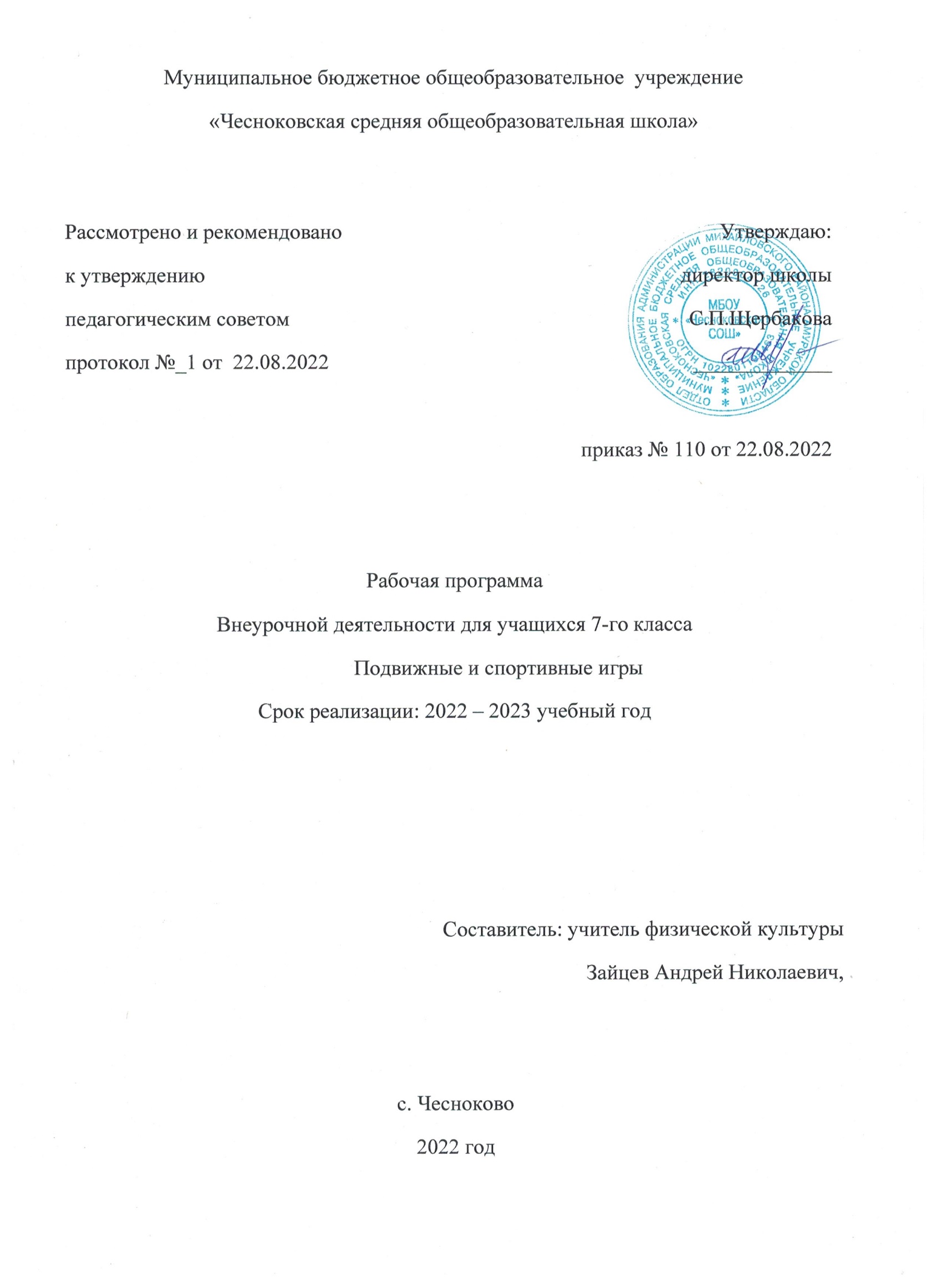 Пояснительная записка	 Рабочая программа   динамического  часа  « Подвижные и спортивные  игры»  составлена на основе требований  к реализации Основной образовательной программы основного общего образования МБОУ  «Чесноковской СОШ »  ФГОС. Программой –  основой   для составления  рабочей программы являются  примерные  программы спортивно-оздоровительного  направления, опубликованные  в сборнике «Примерные программы внеурочной деятельности. Начальное и основное образование» // Под редакцией В.А.Горского. Стандарты второго поколения». 2-е издание. – М.: Просвещение. 2011 год.Данная программа  предназначена  для детей 7-го класса  и рассчитана на один год обучения (68 часов).  Программа  динамического часа   «Подвижные  и спортивные игры» является структурным продолжением  программы динамического часа  «Русские народные подвижные игры»  для 1-4 классов, реализуемой  в школе  с 2012 года в рамках программы внеурочной деятельности.  Сохраняется основная идея программы начальной школы - мотивация обучающихся на ведение здорового образа жизни,  формирование потребности сохранения физического и психического здоровья как необходимого условия социального благополучия и успешности человека.  Цель программы – личность с устойчиво-позитивным отношением  к ценностям Человек и  Здоровье, способная  сохранять и укреплять свое здоровье через изучение  спортивных игр,     - соответствует  целям Основной образовательной программы средней школы,  требованиям федеральных государственных образовательных стандартов среднего общего образования. Выпускники  начальной школы,  в течение  четырех лет обучающие  по программе «Русские народные подвижные игры», показывают  устойчивую мотивацию к занятиям подвижными командными  играми. К концу четвертого класса  у них уже  несколько ослабевает интерес к народным играм и возникает потребность в освоении спортивных  игр: волейбол, баскетбол, настольный теннис.  Согласно  содержанию программы  « Русские народные подвижные игры», обучение  детей тактике  данных  игр начинается в четвертом классе.  Таким образом, актуальность данной  программы прежде всего в  необходимости  обеспечения преемственности в реализации спортивно-оздоровительного  направления внеурочной деятельности в начальной и основной школе.    Задачи программы:- дать представление обучающимся об истории развития  спортивных игр;- привить  интерес  к   спортивным  играм;- познакомить  обучающихся с правилами игр, правилами использования  спортивного инвентаря и оборудования при проведении игр; -обучить самостоятельно организовывать и проводить игры;- мотивировать  школьников к участию в спортивно-оздоровительной деятельности;-увеличить уровень двигательной активности;-снизить негативные последствия учебной нагрузки;  -развивать природные задатки и способности детей, содействовать развитию психических процессов (представления, мышления, памяти) в ходе двигательной деятельности.-обучить жизненно важным двигательным  навыкам и умениям, применению их в различных по сложности  условиях;    -создавать условия для проявления чувства коллективизма, воспитывать дисциплинированность, доброжелательное отношение к товарищам, честность, готовности к сотрудничеству и дружбе;-повысить уровень сформированности качеств личности школьников, что будет способствовать успешности их адаптации в обществе.- помочь  в осуществлении самостоятельного планирования, организации, проведения и анализа наиболее значимых для них дел и проектов спортивно-оздоровительной направленностиЛичностными результатами освоения учащимися содержания программы  является  сформированность следующих умений :-активно включаться в общение и взаимодействие со сверстниками на принципах уважения и доброжелательности, взаимопомощи и сопереживания;-проявлять положительные качества личности и управлять своими эмоциями в различных (нестандартных) ситуациях и условиях;-проявлять дисциплинированность, трудолюбие и упорство в достижении поставленных целей;-оказывать бескорыстную помощь своим сверстникам, находить с ними общий язык и общие интересы.Метапредметными результатами освоения учащимися содержания программы  является  сформированность следующих умений :-характеризовать явления (действия и поступки), давать им объективную оценку на основе освоенных знаний и имеющегося опыта;-находить ошибки при выполнении учебных заданий, отбирать способы    их исправления;-общаться и взаимодействовать со сверстниками на принципах взаимоуважения и взаимопомощи, дружбы и толерантности;-обеспечивать защиту и сохранность природы во время активного отдыха и занятий физической культурой;- организовывать самостоятельную деятельность с учётом требований её безопасности, сохранности инвентаря и оборудования, организации места занятий;-планировать собственную деятельность, распределять нагрузку и отдых в процессе ее выполнения;-анализировать и объективно оценивать результаты собственного труда, находить возможности и способы их улучшения;-видеть красоту движений, выделять и обосновывать эстетические признаки в движениях и передвижениях человека;-оценивать красоту телосложения и осанки, сравнивать их с эталонными образцами;-управлять эмоциями при общении со сверстниками и взрослыми, сохранять хладнокровие, сдержанность, рассудительность;-технически правильно выполнять двигательные действия из базовых видов спорта, использовать их в игровой и соревновательной деятельности.Предметные  результаты освоения учащимися содержания программы  Обучающиеся должны          понимать:- роль и значение занятий физическими упражнениями и играми для укрепления здоровья;знать:-названия подвижных игр, спортивных игр, инвентаря, оборудования;-правила   поведения   и   безопасности   во  время  занятий физическими упражнениями и играми;- правила подбора одежды и обуви в зависимости от условий проведения занятий;-терминологию, связанную с проведением игр;уметь:-передвигаться различными способами (ходьба, бег, прыжки) в разных ситуациях;-выполнять упражнения (с предметами и без) для развития основных физических качеств (силы, быстроты, ловкости, координации, выносливости);-играть активно, самостоятельно и с удовольствием, в любой игровой ситуации самим регулировать степень внимания и мышечного напряжения; -организовывать и проводить самостоятельно подвижные и спортивные игры;-осуществлять индивидуальные и групповые действия в подвижных и спортивных  играх.-представлять игры как средство укрепления здоровья, физического развития и физической подготовки человека;-оказывать посильную помощь и моральную поддержку сверстникам при выполнении учебных заданий, доброжелательно и уважительно объяснять ошибки и способы их устранения;-организовывать и проводить со сверстниками подвижные, спортивные  игры и элементы соревнований, осуществлять их объективное судейство;-бережно обращаться с инвентарём и оборудованием, соблюдать требования техники безопасности к местам проведения;  -организовывать и проводить игры с разной целевой направленностьювзаимодействовать со сверстниками по правилам проведения подвижных игр и соревнований;-в доступной форме объяснять правила (технику) выполнения двигательных действий, анализировать и находить ошибки, эффективно их исправлять;-находить отличительные особенности в выполнении двигательного действия разными учениками, выделять отличительные признаки и элементы;-выполнять технические действия из базовых видов спорта, применять их в игровой и соревновательной деятельности;-применять жизненно важные двигательные навыки и умения различными способами, в различных изменяющихся, вариативных условиях.демонстрировать:-физические способности: скоростные, силовые, выносливость, координацию;-умение  играть в  спортивные игры    Содержание программыПрограмма состоит из двух модулей 1 модуль  « Настольный теннис» /34часа  Введение  в модуль: История возникновения настольного тенниса. Развитие настольного тенниса. Правила игры, соревнования и системы их проведения. Изучение основных правил игры, ведения счета, проведение игры из трех партий, круговая система соревнований, стыковые игры, система соревнований с выбыванием.Техническая и тактическая подготовка :Овладение техникой передвижений и стоек. Стойка игрока. Передвижение шагами, выпадами, прыжками. Исходная при подаче стойки теннисиста, основные положения при подготовке и выполнении основных приемов игры. Техника перемещений близко у стола и в средней зоне. Перемещения игрока при сочетании ударов справа и слева. Овладение техникой держания ракетки. Способы держания ракетки. Правильная хватка ракетки и способы игры. Овладение техникой ударов и подач. Удары по мячу. Подачи. Удар без вращения мяча («толчок») справа, слева. Тренировка упражнений с мячом и ракеткой на количество повторений в одной серии. Тренировка ударов у тренировочной стенки. Изучение подач. Тренировка ударов «накат» cправа и слева на столе. Сочетание ударов. Имитация ударов справа и слева, сочетание ударов. Имитация перемещений с выполнением ударов. Тренировки ударов сложных подач, занятия с отягощениями на руку, тренировка сочетаний ударов, применение имитации в тренировке. Выбор позиции. Игра в «крутиловку» вправо и влево. Свободная игра на столе. Игра на счет из одной, трех партий. Тактика игры с разными противниками. Основные тактические варианты игры. Участие в соревнованиях по выполнению наибольшего количества ударов в серии. Общефизическая подготовка.Упражнения для развития физических способностей: скоростных, силовых, выносливости, координационных, скоростно-силовых.Гимнастические упражнения. Упражнения без предметов: для мышц рук и плечевого пояса. Для мышц ног, брюшного пресса, тазобедренного сустава, туловища и шеи. Упражнения с предметами – со скакалками, резиновыми мячами, набивными мячами (1–2 кг). Из различных исходных положений. Чередование упражнений руками, ногами – различные броски, выпрыгивание вверх с мячом, зажатым голеностопными суставами; в положении сидя, лежа – поднимание ног с мячом.Легкоатлетические упражнения. Бег с ускорением до 30 м. Прыжки: с места в длину, вверх. Прыжки с разбега в длину и высоту. Метание теннисного мяча в цель, на дальность.Подвижные игры: «День и ночь», «Салки без мяча», «Караси и щука», «Волк во рву», «Третий лишний», «Удочка», «Круговая эстафета», комбинированные эстафеты.Специальная физическая подготовка. Роль имитации в тренировке мышц рук, корпуса и ног теннисиста. Имитация ударов в продолжение 1 и 3 минут. Имитация ударов в продолжение 12 минут. Имитация перемещений с ударами – 3 и 5 минут. Игра на столе с утяжеленными повязками на руке и поясом.Соревнования Принять участие в одних соревнованиях. Контрольные игры и соревнования. Организация и проведение соревнований. Разбор проведенных игр. Устранение ошибок.Календарно-тематическое планирование 1 Модуль «Настольный теннис» 34 часа                 2  модуль  «   Баскетбол »  \34 часа  Введение  в модуль: История возникновения баскетбола .. Правила игры, соревнования и системы их проведения. Изучение основных правил игры,.Общефизическая подготовка.Упражнения для развития физических способностей: скоростных, силовых, выносливости, координационных, скоростно-силовых.Гимнастические упражнения. Упражнения без предметов: для мышц рук и плечевого пояса. Для мышц ног, брюшного пресса, тазобедренного сустава, туловища и шеи. Упражнения с предметами – со скакалками, резиновыми мячами, набивными мячами (1–2 кг). Из различных исходных положений. Чередование упражнений руками, ногами – различные броски, выпрыгивание вверх с мячом, зажатым голеностопными суставами; в положении сидя, лежа – поднимание ног с мячом.Легкоатлетические упражнения. Бег с ускорением до 30 м. Прыжки: с места в длину, вверх. Прыжки с разбега в длину и высоту. Метание теннисного мяча в цель, на дальность.Подвижные игры: «День и ночь», «Салки без мяча», «Караси и щука», «Волк во рву», «Третий лишний», «Удочка», «Круговая эстафета», комбинированные эстафеты.Соревнования Принять участие в одних соревнованиях. Контрольные игры и соревнования. Организация и проведение соревнований. Разбор проведенных игр. Устранение ошибок.            Тематическое планирование2 Модуль «Баскетбол»-34 часаКоличество часов по темам и порядок изучения каждой темы может варьироваться в зависимости от организационно-педагогических условий.Методическое обеспечение программыДля стимулирования интереса к обучению используются нетрадиционные формы проведения занятий: участие  в информационно- познавательной, спортивно – праздничной  программе «Книга рекордов Гиннеса», в праздниках  «Фестиваль подвижных  игр», «Путешествие в страну здоровячков», участие в интеллектуальных играх,   посвященных физической культуре и спорту:  «Спортивный брей-ринг», «Игра знатоков»;  информационно – спортивном конкурсе «Малые Олимпийские игры», «Зов джунглей» и т.д.Для эффективной реализации  программы используется  следующие методы и приемы:1)По источнику передачи и восприятия знаний: -словесные  (рассказ, беседа, объяснение, команды, распоряжения, указания);- наглядные  (демонстрация  учебных наглядных пособий,  показ технических  приемов);- практические   (метод упражнений, игровой, соревновательный).  2) По характеру познавательной деятельности:-репродуктивные (воспроизводящий); -частично-поисковые  (выполнение  заданий с элементами творчества);	3) По степени самостоятельности: -работа под непосредственным руководством педагога; -совместная работа; -самостоятельная работа.Дидактические материалы  подобраны так, чтобы поддерживать постоянный интерес к занятиям у всех обучающихся, способствовать активизации деятельности обучающихся, уточнить и расширить знания, повысить уровень восприятия, осмысления деятельности детьми. Дидактический материал включает в себя подборку информационно-теоретических материалов. Программой предусмотрен  контроль умения   самостоятельной  организации активного отдыха на переменах, во время прогулок,   двигательных  способностей, участия в спортивных конкурсах,  соревнованиях,    спортивных фестивалях, выставках рисунков на тему ЗОЖ и т.д.                                                 Литература:Патрикеев А.Ю. Подвижные игры 1-4 класса. – М.: Вако, 2007г.ТюмачёваЗ.Н.Природосообразное образование как фактор оздоровления обучаемых. Народное образование № 9/03.Федеральный компонент государственного образовательного стандарта.  Минобразование РФ от 2010г.В.И. Лях, А.А.Зданевич.  Комплексная программа физического воспитания.  Просвещение, 2008г.Е.В.Советова. Внеурочная  деятельность школьников. Методический конструктор: пособие для учителя – М.: Просвещение, 2010г.Научно  – методический журнал  «Физическая культура в школе» №6, 2008г.В.И.Ковалько. Поурочные разработки по физкультуре 6-7 классы. – М.: Вако, 2004г.В.И.Ковалько.   Школа физкультминуток: практические разработки физкультминуток, подвижных игр для младших школьников. – М.: Вако, 2010г.Н.Ю.Синягина. Как сохранить и укрепить здоровье детей: -М.:Владос, 2013г.В.И.Лях. Мой друг физкультура. М.: Просвещение, 2010г №урокаТема урокаТип урокаКол-во часовдатадатадата№урокаТема урокаТип урокаКол-во часовдатадатадата1Физическая культура в современном обществе.Изучение нового материала22207.092История развития настольного тенниса, и его роль в современном обществе.Изучение нового материала22214.093Оборудование и спортинвентарь для настольного тенниса.Изучение нового материала22221.094Правила безопасности игры. Правила соревнований.Изучение нового материала22228.095Выбор ракетки и способы держания.Изучение нового материала22205.096Жесткий хват, мягкий хват, хват «пером».Изучение нового материала22212.107Разновидности хватки «пером», «малые клещи», «большие клещи».Изучение нового материала22219.108Удары по мячу накатом.Совершенствование22226.109Удар по мячу с полулета, удар подрезкой, срезка, толчок.Совершенствование22209.1110Вращение мяча.Совершенствование22216.1111Основные положения теннисиста.Совершенствование22223.1112Исходные положения, выбор места.Совершенствование22230.1113Способы перемещения. Шаги, прыжки, выпады, броски.Совершенствование22207.1214Подача (четыре группы подач: верхняя, боковая, нижняя и со смешанным вращением).Совершенствование22214.1215Подачи: короткие и длинные.Совершенствование22221.1216СоревнованияСовершенствование2228.1228.1217СоревнованияСовершенствование2211.0111.01№Виды программного материала        часы      Дата1Правила игры. Правила по техники безопасности.           218.012Правила и техника игры           2  25.013Передача мяча в движении            201.024Тактика игры в защите           208.025Тактика игры в нападении           215.026Передача мяча с места           222.027Передача мяча с шагом           201.038Ловля и передача мяча одной рукой           215.039Ловля и передача мяча одной рукой           222.0310Ведение мяча остановка прыжком ,бросок в корзину.           205.0411Броски мяча со средней дистанции двумя руками           212.0412Личная защита на своей половине          219.0413Личная защита на своей половине          226.0414Игра по упрощенным правилам          203.0515Учебная игра 3:3          210.0516Учебная игра 5:5          217.0517Соревнования учебная игра          224.05